COMPORTAMIENTO DE METALES COMO ACIDOSPractica N.- 8FECHA: 4 de Enero del 2011NOMBRE: Kevin Gonzalo Mero ConstantinePROFESORA: Ing. Ana Avilés Tutiven GRUPO: Paralelo 73NOMBRE DE LA PRÁCTICA: Comportamiento de metales como ácidos.  OBJETIVOConocer algunas de las propiedades de ácidos y metales importantes; observar su comportamiento al reaccionar, registrar los cambios que produzcan, y reconocer el gas hidrogeno.TEORIAACIDO (PROPIEDADES DE HCl, H2SO4, HNO3)El HCl.-El ácido clorhídrico es una disolución acuosa del gas cloruro de hidrógeno (HCl). Es muy corrosivo y ácido.Se emplea comúnmente como reactivo químico y se trata de un ácido fuerte que se disocia completamente en disolución acuosa.El H2SO4.- Compuesto químico muy corrosivo, en estado LÍQUIDO es: Corrosivo, Higroscópico, Incoloro, Aceitoso e inodoro. Reacciona violentamente con agua y compuestos orgánicos con desprendimiento de calor.Al calentarse forman humos (o gases) irritantes o tóxicos (óxido de azufre). Diluido.-reacciona con todos los metales, liberando H2, excepto Hg, Bi, Cu y los metales nobles.Concentrado.-(antiguamente vitriolo): No reacciona con los metales en frio, en caliente los oxida.Una gran parte se emplea en la obtención de fertilizantes.EL HNO3.- El HNO3 es un líquido incoloro que se descompone lentamente por la acción de la luz, adoptando una coloración amarilla por el NO2 que se produce en la reacción. Es soluble en agua en cualquier proporción y cantidad.El Ácido Nítrico es uno de los más fuertes desde el punto de vista iónico. Pero lo que lo caracteriza químicamente es su energía de acción oxidante.Este ácido es toxico, muy corrosivo, mancha la piel de amarillo y destruye las mucosasLa sustancia es un ácido fuerte, reacciona violentamente con bases y es corrosiva para los metales.METAL (METALES NOBLES).-REACCIÓN RETARDADA Y REACCIÓN INMEDIATA.-REACCIÓN LENTA Y REACCIÓN RÁPIDA.-PROPIEDADES DEL HIDROGENO.-DESCRIPCIÓNMATERIALES Y REACTIVOS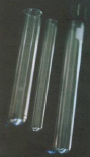 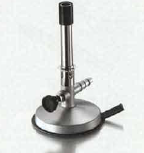 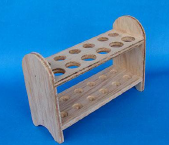 Gradilla                                            Mechero de Bunsen             Tubos de ensayo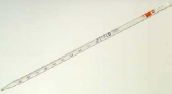              PipetaPROCEDIMIENTOColocar en una gradilla 8 tubos de ensayos.Introducir en cada tubo: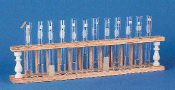 Tubo 1: 5 ml de solución ácido sulfúrico al 20%, agregar trocitos de zinc.Tubo 2:5 ml de ácido nítrico al 20%, agregar zinc.Tubos 3 al 6: 5mldeácidoclorhídricoal20%yagregaruntrocitode:AluminioHierroMagnesioCobreTubo7:5mldeHCLdiluidoal20%conunhilodecobre.Tubo8: El último tubo, agregar 5 ml de solución de ácido nítrico al 20% y agregar un hilo de cobre.Sujetar el tubo con una pinzaPasar el tubo por la llama del mechero, (calentamiento leve).  TABLA DE DATOSTABLA DE RESULTADOSCONCLUSIONESA través de la práctica realizada aprendimos a reconocer el comportamiento de algunos metales con ácido y a distinguir las distintas reacciones que se pueden producir y como identificarlas.RECOMENDACIONESRecomendamos que los estudiantes tengan cuidado con los ácidos tratar de no derramar ningún acido sobre todo en el cuerpo y en caso de tener contacto con la piel inmediatamente lavarse con agua.BIBLIOGRAFIAwww.wikipedia.orgTABLA DE DATOSTABLA DE DATOSTABLA DE DATOSTABLA DE DATOSTABLA DE DATOSTABLA DE DATOSTABLA DE DATOSTABLA DE DATOSTABLA DE DATOSTABLA DE DATOSTubos de ensayoTubos de ensayoT1T2T3T4T5T6T7T8Acido diluido al 20%Acido diluido al 20%H2SO4HNO3HClHClHClHClHClHNO3Metal agregadoMetal agregadoZnZnZnAlFeMg CuCuFue necesario calentar?Reacción inmediata (en su inicio)Reacción retardada (en su inicio)Reacción totalReacción lentaPresentación de coloración(solución y/o gasVariación de temperatura Desprendimiento de burbujasNo hay cambios aparenteTABLA DE RESULTADOSTABLA DE RESULTADOSTABLA DE RESULTADOSTubo #Ecuaciones de las reaccionesObservaciones 1H2SO4 +  ZnAc. Sulfúrico + zinc2HNO3 +ZnAc. Nítrico + zinc3HCl + ZnAc. clorhídrico + zinc4HCl + Al	Ac. Clorhídrico + aluminio5HCl + FeAc. Clorhídrico + hierro6HCl + MgAc. Clorhídrico + magnesio7HCl + CuAc. Clorhídrico + cobre8HNO3 + CuAc. Nítrico + cobre